ČESKÉ VYSOKÉ UČENÍ TECHNICKÉ V PRAZE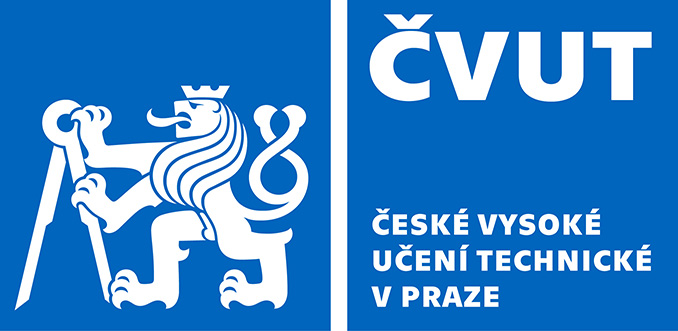 Fakulta stavebníThákurova 7, 166 29 Praha 6Přihláška do kurzu celoživotního vzděláváníNázev kurzu: Mimořádné studium vybraných předmětů1. Uchazeč2. Vybrané předmětyUpozornění: Před finálním výběrem předmětů je uchazeč povinen zjistit rozvrh daného předmětu, neboť nelze do smlouvy zařadit předměty, jejichž rozvrh se časově překrývá. Rozvrhy předmětů FSv ČVUT jsou k dispozici zde: https://portal.fsv.cvut.cz/rozvrhPro  semestr akademického roku 202 /202  se přihlašuji k těmto vybraným předmětům:Účastník kurzu může v rámci termínu podávání přihlášek ještě prostřednictvím studijního odd. zrušit vybrané předměty uvedené v této přihlášce. Smlouva o kurzu bude poté uzavřena pro finální skladbu předmětů. Datum vyplnění přihlášky uchazečem:      Uchazeč zasílá vyplněnou přihlášku na studijní oddělení fakulty na e-mailovou adresu lenka.ferencikova@fsv.cvut.cz a to 	v termínu 1.9. – 15.9. pro kurz v zimním semestru a 	v termínu 10.1. – 10.2. pro kurz v letním semestruDalší podrobnosti o podmínkách kurzu viz informace studijního oddělení a Směrnice děkana FSv_SD_2023_05_V01 na webu FSv ČVUT  (www.fsv.cvut.cz - Uchazeči, dále Celoživotní vzdělávání, Mimořádné studium vybraných předmětů).Příjmení:Příjmení:Jméno:Jméno:Jméno:Jméno:Datum narození:Datum narození:Datum narození:Datum narození:Místo narození:Místo narození:Místo narození:Rodné číslo: (nutné pro vložení do studijní databáze ČVUT)Rodné číslo: (nutné pro vložení do studijní databáze ČVUT)Rodné číslo: (nutné pro vložení do studijní databáze ČVUT)Rodné číslo: (nutné pro vložení do studijní databáze ČVUT)Rodné číslo: (nutné pro vložení do studijní databáze ČVUT)Rodné číslo: (nutné pro vložení do studijní databáze ČVUT)Občanství:Občanství:Občanství:Občanství:Adresa trvalá:Adresa trvalá:Adresa trvalá:PSČ:Adresa kontaktní v ČR:Adresa kontaktní v ČR:Adresa kontaktní v ČR:Adresa kontaktní v ČR:Adresa kontaktní v ČR:PSČ:Email:Telefon:Telefon:Telefon:Kód předmětua název předmětu (vzor 101MA1  Matematika 1)1.2.3.4.5.6.